Koje je djelo vrijednije u ramazanu: učenje Kur’ana ili klanjanje dobrovoljnih namazaما الأفضل قراءة القرآن أم الصلاة في رمضان< Bosanski - البوسنية - Bosnian >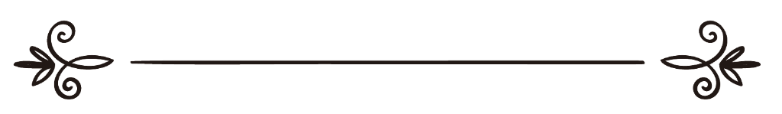 Muhammed Salih el-Munedždžidمحمد صالح المنجدPrijevod: Ervin Sinanović Revizija: Begija Sinanović, Ersan Grahovacترجمة: أروين سنانوفيتشمراجعة: بقية سنانوفيتش، أرسان غراهوفاتسKoje je djelo vrijednije u ramazanu: učenje Kur’ana ili klanjanje dobrovoljnih namazaPitanje: Koje je djelo vrijednije u ramazanu: učenje Kur'ana ili klanjanje dobrovoljnih namaza?Odgovor: Zahvala pripada Allahu,	Od prakse Poslanika, sallallahu alejhi ve sellem, u ramazanu je to da je upražnjavao svoje vrijeme raznolikim ibadetima. Džibril, alejhi-s-selam, ga je preslušavao Kur'an svake ramazanske večeri. Kada bi sretao Džibrila, alejhi-s-selam, njegova velikodušnost  činjenju dobra ljudima bila je veća od dobra kojeg donosi plodonosni vjetar. Bio je najvelikodušniji čovjek, a posebno je bio velikodušan u ramazanu. U ramazanu bi povećao svoje dobročinstvo, udjeljivanje sadake, učenje Kur'ana, obavljanje dobrovoljnog namaza, zikr i činio bi itikaf. Ovo je bila praksa Allahovog Poslanika, sallallhu alejhi ve sellem, u ovom blagoslovljenom mjesecu.Što se tiče toga koja je stvar bolja u ramazanu: učenje Kur'ana ili klanjanje dobrovoljnih namaza, to se razlikuje od stanja ljudi, a to najbolje zna Sveznajući Allah. (Iz knjige: el-Dževabus-sahih min ahkami salatil-lejli vet-teravih, 45., od šejha Abdulaziza ibn Baza)Nekada je neko dobro djelo, u pogledu određene osobe, bolje za njega, dok je za drugog bolje neko drugo djelo, shodno tome koliko određeno djelo čovjeka približava Allahu Uzvišenom. Nekada dobrovoljni namaz ostavi velik trag na pojedinca, učini ga skrušenijim, i približi ga Allahu više od drugih djela, pa za takvu osobu ti namazi budu bolji od drugih djela. A Allah najbolje zna.